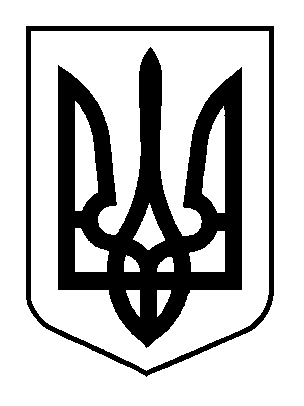 ВЕЛИКООЛЕКСАНДРІВСЬКА СЕЛИЩНА РАДАВЕЛИКООЛЕКСАНДРІВСЬКОГО РАЙОНУХЕРСОНСЬКОЇ ОБЛАСТІВОСЬМОГО СКЛИКАННЯСьома сесіяРІШЕННЯвід 29 квітня 2021 року         смт Велика Олександрівка                          № 459Про безоплатну передачу у             власність земельної ділянки                                          гр. Продченко О.О.            Розглянувши заяву гр. Продченко О.О. про безоплатну передачу у власність земельної частки (паю), площею 7,3269 га (кадастровий номер 6520955100:03:001:0224) для ведення товарного сільськогосподарського виробництва на території Великоолександрівської селищної ради Херсонської області із земель колективної власності колишнього КСП «Дружба» згідно з сертифікатом на право на земельну частку (пай) серії ХС № 0131577 успадкованим від гр. Самченко О.Т. на підставі рішення суду (справа                         № 650/2024/20), керуючись п. 3 ст. 22, пп г), ґ)  п. 1 ст. 81, ст. 125, 126 Земельного кодексу України, ст. 2, 3, 5 Закону України «Про порядок виділення в натурі (на місцевості) земельних ділянок власникам земельних часток (паїв)», ст. 26 Закону України «Про місцеве самоврядування в Україні» селищна рада                                                      ВИРІШИЛА:          1. Передати безоплатно у власність гр. Продченко Ользі Олексіївні земельну частку (пай), площею 7,3269 га (кадастровий номер 6520955100:03:001:0224) для ведення товарного сільськогосподарського виробництва на території Великоолександрівської селищної ради Великоолександрівського району Херсонської області в контурі № 52 із земель колективної власності колишнього КСП «Дружба» згідно з сертифікатом на право на земельну частку (пай) серії ХС № 0131577 успадкованим від                                  гр. Самченко Олексія Терентійовича на підставі рішення суду (справа                                  № 650/2024/20).            2. Провести державну реєстрацію права власності на земельну ділянку (кадастровий номер 6520955100:03:001:0224), розташованої на території Великоолександрівської селищної ради Великоолександрівського району Херсонської області.	  3. Контроль за виконанням цього рішення покласти на постійну комісію з питань земельних відносин, екології, архітектури, планування території та благоустрою.Селищний голова                                                                          Н.В. Корнієнко